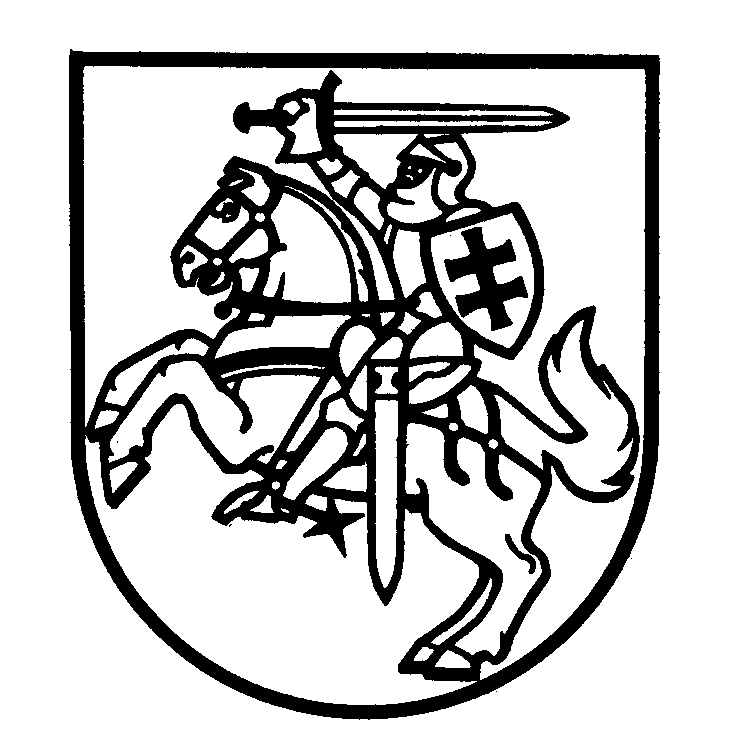 LIETUVOS RESPUBLIKOSVYRIAUSIASIS VALSTYBINIS DARBO INSPEKTORIUSĮ S A K Y M A SDĖL LIETUVOS RESPUBLIKOS VYRIAUSIOJO VALSTYBINIO DARBO INSPEKTORIAUS 2014 M. LIEPOS 29 D. ĮSAKYMO NR. V-334 „DĖL LIETUVOS RESPUBLIKOS VALSTYBINĖS DARBO INSPEKCIJOS ŪKIO SUBJEKTŲ VEIKLOS PATIKRINIMŲ TAISYKLIŲ PATVIRTINIMO“ PAKEITIMO 2018 m. lapkričio 8 d. Nr. EV-288VilniusVadovaudamasis Lietuvos Respublikos valstybinės darbo inspekcijos įstatymo 8 straipsnio 2 dalies 1 ir 6 punktais bei siekdamas efektyviau organizuoti ūkio subjektų priežiūrą:1. P a k e i č i u   Lietuvos Respublikos valstybinės darbo inspekcijos ūkio subjektų veiklos patikrinimų taisykles, patvirtintas Lietuvos Respublikos vyriausiojo valstybinio darbo inspektoriaus 2014 m. liepos 29 d. įsakymu Nr. V-334 „Dėl Lietuvos Respublikos valstybinės darbo inspekcijos ūkio subjektų veiklos patikrinimų taisyklių patvirtinimo“:1.1. išbraukiu 2 punkte žodžius „Lietuvos Respublikos socialinių įmonių įstatymo“;1.2. įrašau 8 punkte vietoj skaičių „10-12“ skaičius ir žodį „10.3, 11 ir 12“;1.3. išdėstau 10 punktą su papunkčiais taip:„10. Ne dažniau kaip vieną kartą per 2 metus, nustatant planinių patikrinimų skaičių VDI metiniame veiklos plane, atliekami šie planiniai patikrinimai:10.1. socialinių įmonių (įskaitant ir neįgaliųjų socialines įmones);10.2. subsidijų gavėjų, įgyvendinančių paramos darbo vietoms steigti ir remiamojo įdarbinimo priemones (toliau – subsidijos gavėjai);10.3. potencialiai pavojingų įrenginių licencijuojamos veiklos sąlygų laikymosi.“; 1.4. išdėstau 11.1. papunktį taip:„11.1. nelegalaus ir nedeklaruoto darbo, nedeklaruotos savarankiškos veikos bei užsieniečių įdarbinimo tvarkos pažeidimų kontrolės (toliau – nelegalaus darbo kontrolė) planiniai patikrinimai;“;1.5. įrašau 14 ir 16 punktuose vietoj žodžio ir skaičiaus „9 ir 10“  skaičius „9, 10.1, 10.3“;1.6. papildau 18 punktą sakiniu „VDI teritorinių skyrių vedėjai taip pat priima sprendimą dėl dalyvavimo Užimtumo tarnybos prie Lietuvos Respublikos socialinės apsaugos ir darbo ministerijos (toliau – Užimtumo tarnyba) inicijuotuose subsidijos gavėjų planiniuose patikrinimuose (Taisyklių 10.2 papunktis).“;1.7. įrašau 37 punkte po žodžių „socialinių įmonių“ žodžius „bei subsidijos gavėjų“, po žodžių „socialinė įmonė“ žodžius „ar subsidijos gavėjas“, vietoj žodžio „tikrinama“ žodį „tikrinamas“;1.8. įrašau 41 punkte po žodžio „įrašant“ žodžius „dėl šių pažeidimų“;1.9. įrašau 44 punkte po žodžių „socialinės įmonės“ žodžius „ir subsidijos gavėjo“, vietoj žodžio „LDB“ žodžius „Užimtumo tarnybai“; 1.10. išdėstau 45 punktą taip:„45. Jeigu patikrinimo metu socialinei įmonei ar subsidijos gavėjui buvo pateiktas nurodymas pašalinti teisės aktų pažeidimus ir socialinė įmonė ar subsidijos gavėjas pranešė apie jų pašalinimą, VDI teritorinis skyrius informuoja apie tai Užimtumo tarnybą per vieną mėnesį nuo tokio pranešimo gavimo. Jeigu socialinė įmonė ar subsidijos gavėjas apie pažeidimų pašalinimą nepranešė, VDI atlieka neplaninį patikrinimą ankstesnio patikrinimo metu duotų nurodymų vykdymo ir (ar) pateiktų rekomendacijų įgyvendinimo kontrolei atlikti ir per vieną mėnesį po tikrinimo atitinkamai Užimtumo tarnybai pateikia informaciją apie tikrinimo rezultatus.”;1.11. išdėstau 52 punktą taip: “52. Juridinio asmens faktine veiklos pradžia laikoma gyventojų pajamų mokesčio deklaracijos pateikimo Valstybinei mokesčių inspekcijai prie Finansų ministerijos pirmą kartą data, šios deklaracijos nesant – pirma įmonės gauta ir pateikta sąskaita – faktūra arba pirmas įmonės pateiktas važtaraštis. Tad juridinio asmens veiklos pradžiai nustatyti naudojami šios inspekcijos duomenys. Jeigu atitinkamai veiklai reikia gauti leidimą ar/ir licenciją, ūkio subjekto veiklos pradžia laikoma leidimo ar/ir licencijos išdavimo data.“;1.12. išbraukiu 52.1-52.5 papunkčius ir 53 punktą, 54 punktą laikau atitinkamai 53 punktu.2. P a v e d u: 2.1. Lietuvos Respublikos valstybinės darbo inspekcijos prie Socialinės apsaugos ir darbo ministerijos (toliau – VDI) Dokumentų valdymo skyriaus vedėjui organizuoti šio įsakymo paskelbimą Teisės aktų registre;2.2. VDI Komunikacijos skyriaus vedėjui organizuoti Lietuvos Respublikos valstybinės darbo inspekcijos ūkio subjektų veiklos patikrinimų taisyklių, pakoreguotų pagal šį įsakymą,  paskelbimą VDI interneto išorės ir vidinėje svetainėse;2.3. VDI teritorinių skyrių vedėjams supažindinti vadovaujamo skyriaus darbo inspektorius su šio įsakymo nuostatomis;2.4. įsakymo vykdymo kontrolę Lietuvos Respublikos vyriausiojo valstybinio darbo inspektoriaus pavaduotojui pagal administruojamą sritį.   Lietuvos Respublikos vyriausiasis valstybinis darbo inspektorius	Jonas Gricius